ΑΔΑΜ: 23PROC012294487						          ΑΔΑ: 6Ψ0ΓΩΨΑ-ΩΔΝ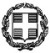 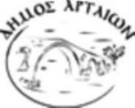 ΕΛΛΗΝΙΚΗ ΔΗΜΟΚΡΑΤΙΑ              
ΝΟΜΟΣ ΑΡΤΑΣ                                                                                             Άρτα: 15-03-2023
ΔΗΜΟΣ ΑΡΤΑΙΩΝ               						   Αρ.Πρωτ.: 6627Δ/ΝΣΗ ΟΙΚΟΝΟΜΙΚΩΝ ΥΠΗΡΕΣΙΩΝΤμήμα Προμηθειών και ΑποθηκώνΠληρ.: Πετσιμέρης ΆγγελοςΤηλ.: 2681362243e-mail : petsimeris@arta.grΠΕΡΙΛΗΨΗ ΔΙΑΚΗΡΥΞΗΣ ΑΝΟΙΚΤΟΥ ΔΙΕΘΝΗ ΗΛΕΚΤΡΟΝΙΚΟΥ ΔΙΑΓΩΝΙΣΜΟΥ 
ΠΡΟΜΗΘΕΙΑΣ ΕΞΟΠΛΙΣΜΟΥ ΠΡΑΣΙΝΟΥ ΣΗΜΕΙΟΥ ΑΡΤΑΣΟ ΔΗΜΑΡΧΟΣ  ΑΡΤΑΙΩΝ	Διακηρύσσει ανοικτό διεθνή ηλεκτρονικό διαγωνισμό προμήθειας Εξοπλισμού πράσινου σημείου Άρτας, με κριτήριο κατακύρωσης την πλέον συμφέρουσα από οικονομική άποψη προσφορά βάσει τιμής (χαμηλότερη τιμή), συνολικού προϋπολογισμού  277.388,00 € συμπεριλαμβανομένου του ΦΠΑ.Η παρούσα σύμβαση χρηματοδοτείται από την Ευρωπαϊκή Ένωση (Ταμείο Συνοχής) και από εθνικούς πόρους μέσω του ΠΔΕ και έχει λάβει κωδικό MIS 5042232.  Φορέας χρηματοδότησης της παρούσας σύμβασης είναι η Περιφέρεια Ηπείρου, Κωδ. ΣΑ 2021ΕΠ21810007. Η δαπάνη για την εν σύμβαση βαρύνει την εγγεγραμμένη πίστωση στο προϋπολογισμό έτους 2023 στον Κ.Α. 64-7135.008 «Προμήθεια εξοπλισμού Πρασίνου Σημείου Άρτας (Υποέργο 2  ΕΣΠΑ)» ύψους 257.436,70 € και ΚΑ 30-7135.024 «Προμήθεια εξοπλισμού Πρασίνου Σημείου Άρτας - Υποέργο 2, ιδία συμμετοχή)» ύψους 19.951,30 €.	Η προμήθεια χωρίζεται σε επτά (7) τμήματα τα οποία είναι οι εξής:ΤΜΗΜΑ 1: «Μεταλλικά containers αποθήκευσης υλικών», συνολικά 7 τεμάχια εκτιμώμενης αξίας 88.500,00 € πλέον ΦΠΑ 24% (σύνολο με ΦΠΑ 109.740,00 €).ΤΜΗΜΑ 2: «Κάδοι, κλωβοί, δεξαμενές αποθήκευσης», συνολικά 5 τεμάχια εκτιμώμενης αξίας 2.700,00 € πλέον ΦΠΑ 24% (σύνολο με ΦΠΑ 3.348,00 €).ΤΜΗΜΑ 3: «Γεφυροπλάστιγγα – Ζυγός βιομηχανικής χρήσης», συνολικά 2 τεμάχια εκτιμώμενης αξίας 17.500,00 € πλέον ΦΠΑ 24% (σύνολο με ΦΠΑ 21.700,00 €).ΤΜΗΜΑ 4: «Ηλεκτροανυψούμενο περονοφόρο», συνολικά 1 τεμάχιο εκτιμώμενης αξίας 4.500,00 € πλέον ΦΠΑ 24% (σύνολο με ΦΠΑ 5.580,00 €).ΤΜΗΜΑ 5: «Ελαστιχοφόρος φορτωτής», συνολικά 1 τεμάχιο εκτιμώμενης αξίας 46.000,00 € πλέον ΦΠΑ 24% (σύνολο με ΦΠΑ 57.040,00 €).ΤΜΗΜΑ 6: «Φορητός τεμαχιστής πρασίνων - οργανικών», συνολικά 1 τεμάχιο εκτιμώμενης αξίας 60.000,00 € πλέον ΦΠΑ 24% (σύνολο με ΦΠΑ 74.400,00 €).ΤΜΗΜΑ 7: «Λοιπός εξοπλισμός», συνολικά 11 τεμάχια εκτιμώμενης αξίας 4.500,00 € πλέον ΦΠΑ 24% (σύνολο με ΦΠΑ 5.580,00 €).Οι προσφορές υποβάλλονται από τους οικονομικούς φορείς ηλεκτρονικά, μέσω της διαδικτυακής πύλης www.promitheus.gov.gr, του Ε.Σ.Η.ΔΗ.Σ. μέχρι την 14-04-2023 ημέρα Παρασκευή ώρα 15:00 στην Ελληνική γλώσσα, σε ηλεκτρονικό φάκελο, σύμφωνα με τα αναφερόμενα στο Ν. 4155/13 (ΦΕΚ/Α/29-5-2013), στο άρθρο 11 της  Υ.Α. Π1/2390/2013 (ΦΕΚ/Β/2677/21-10-2013) «Τεχνικές λεπτομέρειες και διαδικασίες λειτουργίας του Εθνικού Συστήματος Ηλεκτρονικών Δημοσίων Συμβάσεων (Ε.Σ.Η.ΔΗ.Σ.)», τον 4412/2016 όπως έχει τροποποιηθεί και ισχύει βάσει του 4497/2017.  Ο αριθμός του συστήματος Ε.Σ.Η.ΔΗ.Σ. είναι ο 186730.  Εναλλακτικές προσφορές δεν γίνονται δεκτές.  Η διάρκεια της σύμβασης ορίζεται σε πέντε (5) μήνες από την υπογραφή της.Προσφορές υποβάλλονται για το σύνολο των τμημάτων ή για συγκεκριμένα τμήματα, αλλά για το σύνολο των ειδών του κάθε τμήματος.  Το σύνολο των τμημάτων που μπορούν να ανατεθούν σε οικονομικό φορέα είναι επτά (7).Δικαίωμα συμμετοχής έχουν φυσικά και νομικά πρόσωπα ημεδαπά ή αλλοδαπά, ενώσεις οικονομικών φορέων που υποβάλλουν κοινή προσφορά.Εγγύηση συμμετοχήςΓια την έγκυρη συμμετοχή στη διαδικασία σύναψης της παρούσας σύμβασης, κατατίθεται από τους συμμετέχοντες οικονομικούς φορείς (προσφέροντες),  εγγυητική επιστολή συμμετοχής, το ύψος της οποίας προσδιορίζεται στο 2% της αξίας για την οποία κατατίθεται προσφορά χωρίς τον ΦΠΑ, αναλυτικότερα:Προκήρυξη υπό τη μορφή Τυποποιημένου Εντύπου της παρούσας διαδικασίας σύναψης σύμβασης απεστάλη με ηλεκτρονικά μέσα για δημοσίευση στις 09-03-2023 στην Υπηρεσία Εκδόσεων της Ευρωπαϊκής Ένωσης.Η Διακήρυξη θα διατίθεται σε πλήρη & ελεύθερη πρόσβαση από το διαδίκτυο στην ηλεκτρονική διεύθυνση του Δήμου www.arta.gr, στις προκηρύξεις, όπως επίσης στο διαδικτυακό τόπο υποβολής προσφοράς www.promitheus.gov.gr   του Ε.Σ.Η.ΔΗ.Σ, μέχρι τη λήξη της προθεσμίας υποβολής των προσφορών.  Για πληροφορίες και τυχόν διευκρινήσεις παρέχονται κατά τις εργάσιμες ημέρες και ώρες, από το Γραφείο Προμηθειών του Δήμου Αρταίων, (αρμόδιος υπάλληλος: Πετσιμέρης Άγγελος,   τηλ.2681362243)Ο ΔΗΜΑΡΧΟΣ ΑΡΤΑΙΩΝΧΡΗΣΤΟΣ Κ. ΤΣΙΡΟΓΙΑΝΝΗΣΑ/ΑΠεριγραφή ΕίδουςΜ.Μ.ΠΟΣΟΤ.ΔΑΠΑΝΗΑΞΙΑ ΕΓΓΥΗΤ.ΣΥΜΜΕΤ.ΑΞΙΑ ΕΓΓΥΗΤ.ΣΥΜΜΕΤ.0ΣΥΝΟΛΟ ΕΙΔΩΝΤΕΜ.28223.700,004.474,00Τέσσερις χιλιάδες τετρακόσια εβδομήντα τέσσερα ευρώ.1ΜΕΤΑΛΛΙΚΑ CONTAINERS ΑΠΟΘΗΚΕΥΣΗΣ ΥΛΙΚΩΝΤΕΜ.788.500,001.770,00Χίλια επτακόσια εβδομήντα ευρώ.2ΚΑΔΟΙ, ΚΛΩΒΟΙ, ΔΕΞΑΜΕΝΕΣ ΑΠΟΘΗΚΕΥΣΗΣΤΕΜ.52.700,0054,00Πενήντα τέσσερα ευρώ.3ΓΕΦΥΡΟΠΛΑΣΤΙΓΓΑ – ΖΥΓΟΣ ΒΙΟΜΗΧΑΝΙΚΗΣ ΧΡΗΣΗΣΤΕΜ.217.500,00350,00Τριακόσια πενήντα ευρώ4ΗΛΕΚΤΡΟΑΝΥΨΟΥΜΕΝΟ ΠΕΡΟΝΟΦΟΡΟΤΕΜ.14.500,0090,00Ενενήντα ευρώ.5ΕΛΑΣΤΙΧΟΦΟΡΟΣ ΦΟΡΤΩΤΗΣΤΕΜ.146.000,00920,00Εννιακόσια είκοσι ευρώ.6ΦΟΡΗΤΟΣ ΤΕΜΑΧΙΣΤΗΣ ΠΡΑΣΙΝΩΝΤΕΜ.160.000,001.200,00Χίλια διακόσια ευρώ.7ΛΟΙΠΟΣ ΕΞΟΠΛΙΣΜΟΣΤΕΜ.114.500,0090,00Ενενήντα ευρώ.